1.  Synthèse de l’ARN guide
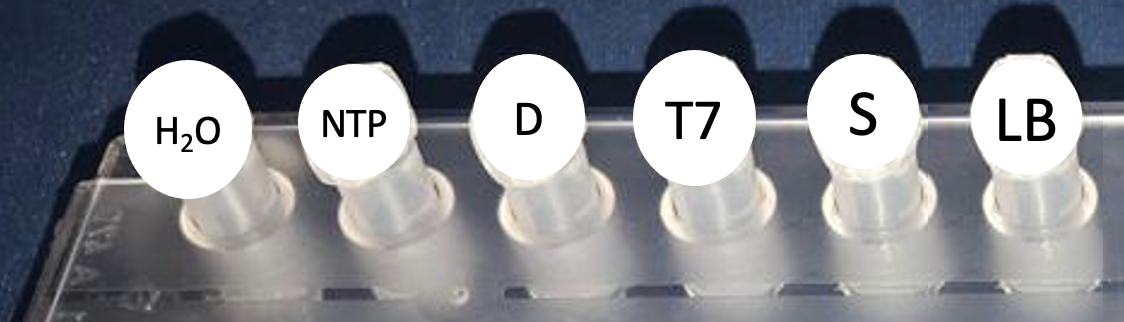 1.1 Prélever les échantillons en suivant le tableau suivant:1.2	Comme contrôle à blanc pour la synthèse de  l’ARN guide, prélever 5 µL dans votre tube S dans un nouveau tube marqué St0 et le mettre dans la glace. 1.3	Incuber le tube S à 37 °C pendant 1 h.2.	Contrôle du ARN guide produit par électrophorese.2.1	Ouvrir la cassette de gel et l‘humidifier avec de l’eau distillée.2.2 Aspirer les excédents d’eau avec du papier absorbant.2.3	Prélever 5 µL du tube contenant l‘ARN guide (tube S) afin de le déposer dans un nouveau tube marqué St1 et le nom du votre groupe.2.4	Ajouter dans les tubes St0 et St1 1 µL de solution tampon (ST).2.5	Déposer en suivant le schéma ci-dessus 
6 µL de l’ARN guide synthétisé dans les tubes St1/1 à St1/8 et des deux groupes St0 dans les puits du gel:         Sto St1/1 St1/2 St1/3 St1/4        St1/5 St1/6 St1/7 St1/8 St0 2.6	Connecter le Flash Gel dock au générateur afin de commencer l’électrophorèse. Régler la tension à 180V. Regarder l’évolution de l’électrophorèse en allumant l’éclairage UV.Objectif: Évaluer l’évaluation de l’électrophorèse3.	L’enzyme de digestion restrictive pour ouvrir le plasmide pBR3223.1	Prélever à l’aide d’une pipette, l’enzyme de restriction digestive afin de les déposer dans un tube vide (D):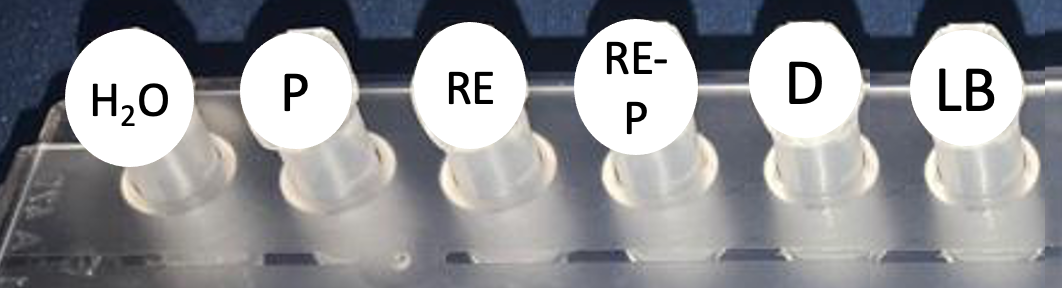 3.2	Incuber le tube D à 37 °C pour 15 minutes.4.	Résultats du fonctionnement de l’enzyme de restriction digestive grâce à l’électrophorèse 4.1	 Ouvrir la cassette de gel et l‘humidifier avec de l’eau distillée.4.2	Aspirer les excédents d’eau avec du papier absorbant.4.3	Pour le contrôle à blanc, prélever 1 µL de tampon de chargement (TC), 1 µL de plasmide non digéré (P) et 4 µL de H2O dans un nouveau tube (C).4.4 	Afin de prouver le succès de l’expérience, nous devons prélever 1 µL de solution tampon (ST), 1 µL de H2O et 4 µL d’enzyme de restriction (D) dans un nouveau tube (R). Garder le tube (D) dans de la glace.4.5	Pour chaque groupe de travail (R1 –R8 ): Dans chaque puits du gel, déposer en suivant le schéma ci-dessus
- 4 µL de marker (M),
- 6 µL de plasmide non digéré (C)
- 6 µL de plasmide digéré (R) 
Dans chaque groupe de travail R1 – R8      M   C  R1 R2  R3 R4  C  R5 R6  R7 R8  C  M4.6	Connecter le Flash Gel dock au générateur d’électricité à 180V afin de commencer l’électrophorèse.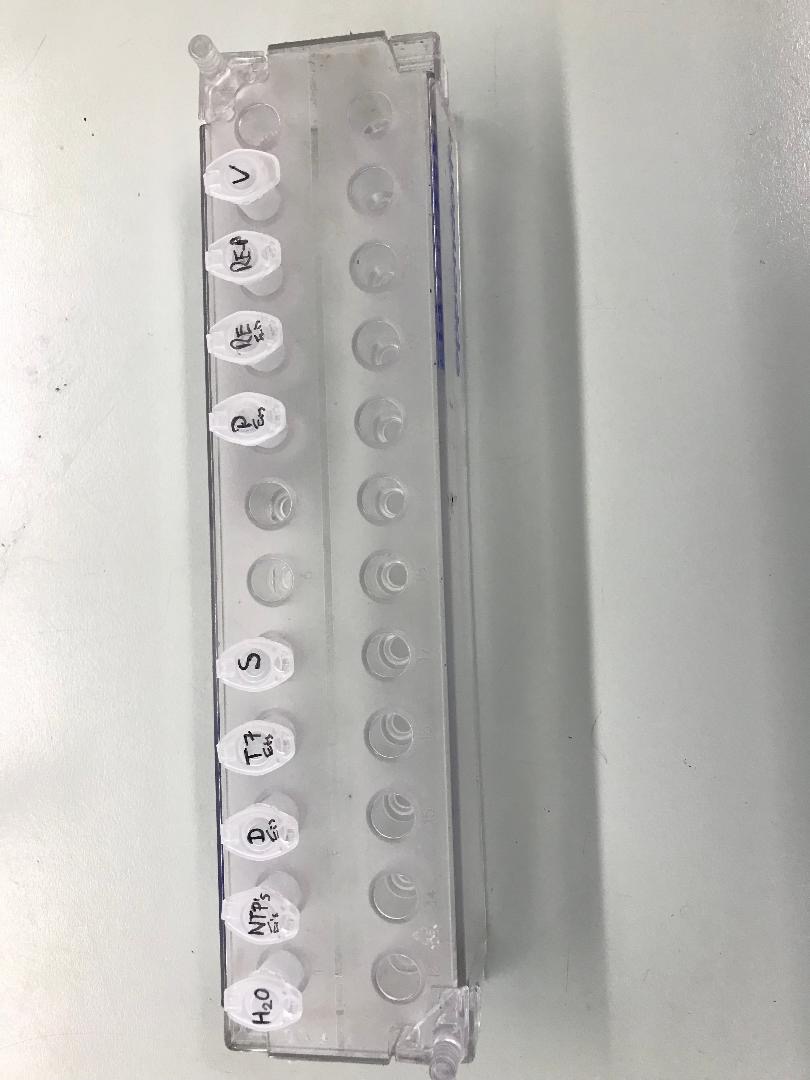 Objectifs: Évaluer les résultats de l’électrophorèse en fonction de l’enzyme restriction du plasmide pBR322 par PstI.5. 	Découpage du Plasmid pBR322 linéarisé par la nucléase Cas9.5.1 	Prélever les échantillons 1 à 3 suivant le tableau ci-dessus:  
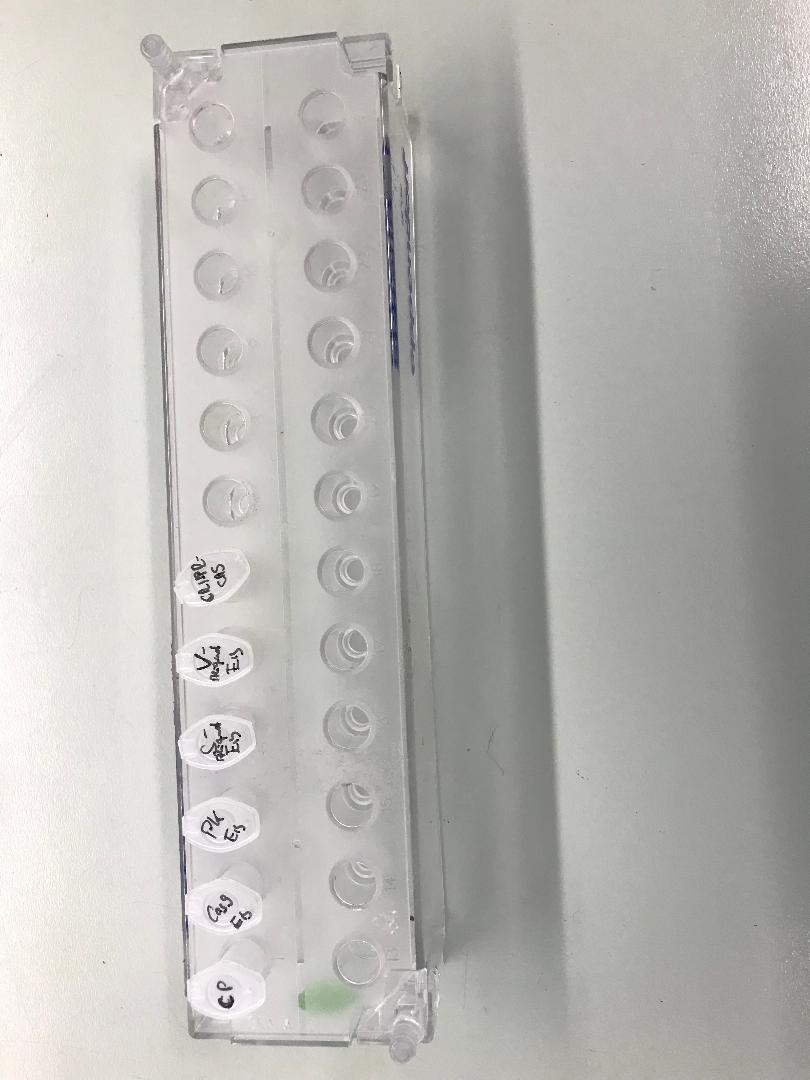 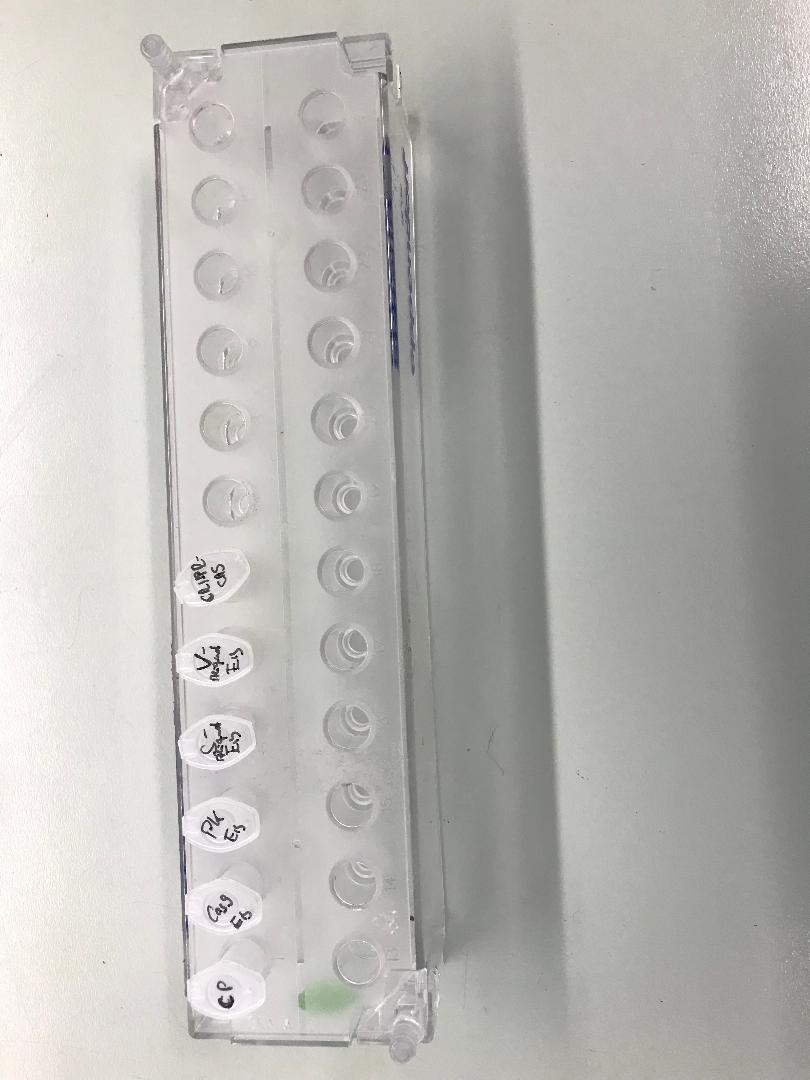 6. 	Preuve que le Cas9 découpe le plasmide linéaire (pBR322lin) par électrophporèse 6.1	Prélever 8.5 µL de chaque échantillon numérotés de 1 – 3 dans 3 nouveaux tubes et les noter « 1 »,  « 2 » et « 3 ».6.2	Ajouter dans les 3 nouveaux tubes 1.5 µL de solution tampon (ST) et mélanger.6.3	Ouvrir la cassette de gel et l‘humidifier avec de l’eau distillée.6.4	Aspirer les excédents d’eau avec du papier absorbant.6.5 Prélever:
	- 4 µL marker (M),
	- 10 µL des échantillons 1 - 3 Les déposer dans les cuves de gélose     M  1/1 1/2 1/3  2/1 2/2  2/3  3/1 3/2 3/3  4/1 4/2 4/3    M  5/1 5/2  5/3  6/1 6/2 6/3  7/1 7/2 7/3  8/1 8/2  8/36.6	Connecter le Flash Gel dock au générateur afin de commencer l’électrophorèse. Régler la tension à 180V. Regarder l’évolution de l’électrophorèse en allumant l’éclairage UV.Objectif: Déterminer si l’enzyme Cas9 est fonctionnelle.TubeContenuVol.H2OH2O16 µLNTPNTP mélange tampon10 µLDADN Duplex2 µLT7T7 ARN Polymèrase2 µLVolume Total (S)Volume Total (S)30 µLTubeContenuVol.H2OH2O 15 µLPpBR322 (2,5 µg) 5 µLREPstI (2,5 units)  2.5 µLRE-P10x Tampon de restriction2.5 µL Volume total (D) Volume total (D)25 µLSample123pBR322linpBR322lin+ Cas9
(- ARN guide)pBR322lin+ Cas9 
+ ARN guideH2O24 µL23 µL22 µLCP(Tampon)3 µL3 µL3 µLS (ARN synthétisé)0 µL0 µL1 µLNucléase Cas90 µL1 µL1 µLMélanger en tapant les tubes puis les incuber pendant 10 min à température ambianteMélanger en tapant les tubes puis les incuber pendant 10 min à température ambianteMélanger en tapant les tubes puis les incuber pendant 10 min à température ambianteMélanger en tapant les tubes puis les incuber pendant 10 min à température ambianteD 
(Plasmide digérée)1 µL1 µL1 µLH2O2 µL2 µL2 µLMélanger en tapant les tubes et en les incubant pour 10 min à 37°CMélanger en tapant les tubes et en les incubant pour 10 min à 37°CMélanger en tapant les tubes et en les incubant pour 10 min à 37°CMélanger en tapant les tubes et en les incubant pour 10 min à 37°CPK(Protein-ase K)1 µL1 µL1 µLVolume des échantillons31 µL31 µL31 µLMélanger en tapant les tubes puis les incuber pendant 10 min à température ambianteMélanger en tapant les tubes puis les incuber pendant 10 min à température ambianteMélanger en tapant les tubes puis les incuber pendant 10 min à température ambianteMélanger en tapant les tubes puis les incuber pendant 10 min à température ambiante